COPYRIGHT, CONFLICT OF INTEREST AND AUTHOR CONTRIBUTION FORM Journal of Mehmet Akif Ersoy University Economics and Administrative Sciences FacultyThe author(s) who have signed this document with their wet signatures agree to the following:The submitted article is the original work of the author(s) and there is no plagiarism in the article.All authors have individually participated in this study and take full responsibility for this study.The article has not been published or submitted for publication elsewhere.Information about all authors has been correctly submitted to the DergiPark Manuscript Submission Process.Texts, images and documents in the article do not violate the Copyrights of other parties.There is no financial conflict of interest with any institution, organization or person(s) related to the article and that there is no conflict of interest between the authors.The author(s) declare that no part of the article (abstract, literature review, analysis, introduction and conclusion sections) was written in whole or in part by Artificial Intelligence tools. (Artificial Intelligence tools may be used to create images or graphics, or to improve the spelling and grammar of the article and increase its readability. See Ethical Principles and Publication Policy page of the Journal’s website)Journal of Mehmet Akif Ersoy University Economics and Administrative Sciences Faculty is licensed under a Creative Commons Attribution-NonCommercial 4.0 International License (CC BY-NC 4.0). Accordingly, articles may be reproduced and distributed by citing the source, no fees may be charged by the authors for such actions, and the contents may only be used for non-commercial purposes. Articles cannot be withdrawn by the authors after all editorial and peer-review processes have been completed and they have been accepted for publication.It is agreed by the author(s) that the editors of the Journal will not be held responsible for any claims or lawsuits filed by third parties due to copyright infringement, and all responsibility lies with the author(s). In addition, the author(s) guarantee that the article does not contain any criminal elements or illegal statements, that no illegal materials or methods have been used in the research, that all legal permissions related to the study have been obtained, and that ethical rules have been followed.The author(s) declare that their contribution ratios to the study is as follows:Order of Authors and Their Wet Signatures:EXPLANATORY NOTES REGARDING THE FORMAfter the completing and signing the form, scan only the first page of the form and send it to us. You may reduce the font size so that the portion of the form to be signed does not extend onto the second page.Important reminder: This form must be wet signed by all authors. Authors may submit this form individually by signing it separately, provided that the Title of the Article, Name(s) of the Author(s) (in the order they appear in the article), and Contribution Rate Declaration sections are completed. All signatures must be wet signatures. After scanning, this form must be uploaded to the system with the full text of the article and the author information files during the submission.*Examples for Contribution Rate Declaration:The authors of the study contributed equally to all processes of the research.The entire research process was performed by the sole declared author of the article.The first and corresponding author of the study contributed to the planning, data collection and analysis of the research; the second author of the study contributed to the literature review and discussion and results sections.*Note: The sentences above are just examples; you don't have to stick to them. You can use different sentences to express the authors' contributions to the study (as long as they are clearly distinguished).SAMPLE SIGNED FORM: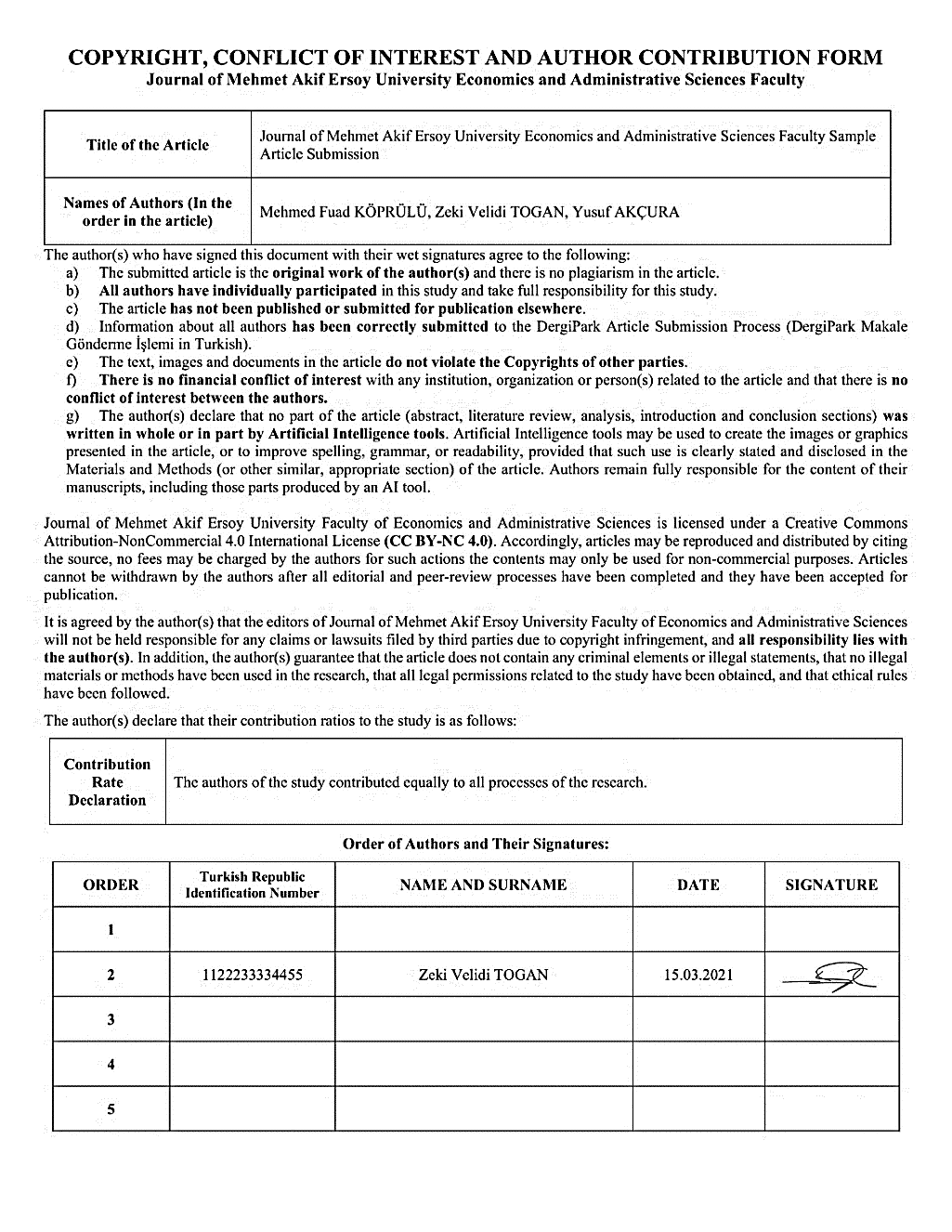 Title of the ArticleNames of Authors (In the order in the article)Contribution Rate DeclarationORDERTurkish Republic Identification NumberNAME AND SURNAMEDATESIGNATURE12345